LOYOLA COLLEGE (AUTONOMOUS), CHENNAI – 600 034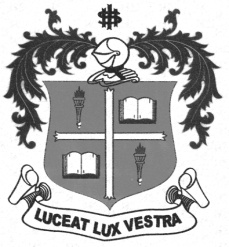 B.B.A. DEGREE EXAMINATION – BUSINESS ADMINISTRATIONFIRST SEMESTER – NOVEMBER 2012BU 1500 - BUSINESS MANAGEMENT                 Date : 08/11/2012 	Dept. No.	        Max. : 100 Marks                 Time : 1:00 - 4:00 	                                             PART - A               Answer all the questions: 									(10x2=20)1. Define administration.2. What is management process?3. Define communication.4. What do you mean by leadership?5. What is strategic  planning?6. Define organization chart.7. What is business ethics?8. Define ‘Job Analysis’.9. What is morale?10. What is delegation of authority?PART - B           Answer any FIVE questions: 								(5x8=40)11. Describe the scope and objectives of management.12. Explain the importance of staffing.13. State the essentials of a sound plan.14. Describe the principals of co-ordination.15. Explain the functions of a supervisor.16. Suggest measures to improve morale.17. State the problems in control process.18. Distinguish between co-ordination from co-operation.PART - CAnswer any TWO questions:  							               (2x20=40)19. Explain F.W.Taylor’s contribution to management thought.20. Explain the scope of social responsibilities of business.  How will you reconcile conflict in the claims       of different groups.21. What are leadership styles? Explain each one of them.$$$$$$$